г. Браслаў                                                                                                    г. БрасловПовестка дня (наименование вопроса с указанием докладчика):1. О проведении Пленума Браславского районного комитета Белорусского профессионального союза работников образования и науки.Сообщение председателя райкома _______ .2. Об итогах летней оздоровительной кампании 2018 года членов профсоюза и их детей. Информация ______________ .3. Об оказании материальной помощи.Сообщение _________________ .4.О _________________Сообщение _________________ .1. СЛУШАЛИ:Ф.И.О. - Текст выступления прилагается (либо излагается краткое содержание выступления). ВЫСТУПИЛИ:Ф.И.О. - Текст выступления прилагается (либо излагается краткое содержание выступления).ПОСТАНОВИЛИ:1.2.2.1.2.2.Голосовали: “за” –  ,“против” – , “воздержались” -2. СЛУШАЛИ:Ф.И.О. - Текст выступления прилагается (либо излагается краткое содержание выступления). ВЫСТУПИЛИ:Ф.И.О. - Текст выступления прилагается (либо излагается краткое содержание выступления). ПОСТАНОВИЛИ:Голосовали: “за” –  ,“против” – , “воздержались” -Председательствующий							Ф.И.О.Секретарь										Ф.И.О.БЕЛАРУСКІ ПРАФЕСІЙНЫ САЮЗ РАБОТНІКАЎ АДУКАЦЫІ І НАВУКІБРАСЛАЎСКІ РАЁННЫ КАМІТЭТПРЭЗІДЫЎМПРАТАКОЛ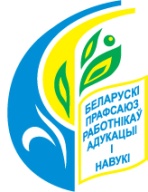 БЕЛОРУССКИЙ ПРОФЕССИОНАЛЬНЫЙ СОЮЗ РАБОТНИКОВ ОБРАЗОВАНИЯ И НАУКИБРАСЛАВСКИЙ РАЙОННЫЙ КОМИТЕТ ПРЕЗИДИУМ ПРОТОКОЛ02.09.2018 № 9ПредседательствующийФ.И.О.СекретарьФ.И.О.Всего членов президиума райкома__ человекПрисутствовали:члены президиума райкомаФ.И.О. членов Президиума указываются в алфавитном порядке. Если членов коллегиального органа более 15, то список составляется отдельно и прилагаются к протоколу. В протоколе указывается:17 человек (список прилагается)Отсутствовали:Ф.И.О.Приглашенные:Указываются фамилии, инициалы приглашенных и наименования их должностей в алфавитном порядке